职业卫生技术服务信息网上公开表技术服务机构名称中国建材检验认证集团秦皇岛有限公司中国建材检验认证集团秦皇岛有限公司中国建材检验认证集团秦皇岛有限公司技术服务机构资质证书编号（冀）卫职技字（2021）第0008号（冀）卫职技字（2021）第0008号（冀）卫职技字（2021）第0008号技术服务项目基本情况技术服务项目基本情况技术服务项目基本情况技术服务项目基本情况用人单位名称秦皇岛市星阳特种玻璃有限公司秦皇岛市星阳特种玻璃有限公司秦皇岛市星阳特种玻璃有限公司项目名称秦皇岛市星阳特种玻璃有限公司职业病危害因素定期检测秦皇岛市星阳特种玻璃有限公司职业病危害因素定期检测秦皇岛市星阳特种玻璃有限公司职业病危害因素定期检测用人单位地址及联系人河北省秦皇岛市海港区西港北路/李善伟13503351955河北省秦皇岛市海港区西港北路/李善伟13503351955河北省秦皇岛市海港区西港北路/李善伟13503351955技术服务项目组人员技术服务项目组人员技术服务项目组人员技术服务项目组人员工作任务时  间人    员人    员现场调查2023.05.29苏洋苏洋现场采样/检测2023.05.29苏洋、李迪苏洋、李迪项目负责人李飞报告编制人李迪用人单位陪同人李善伟李善伟李善伟影像资料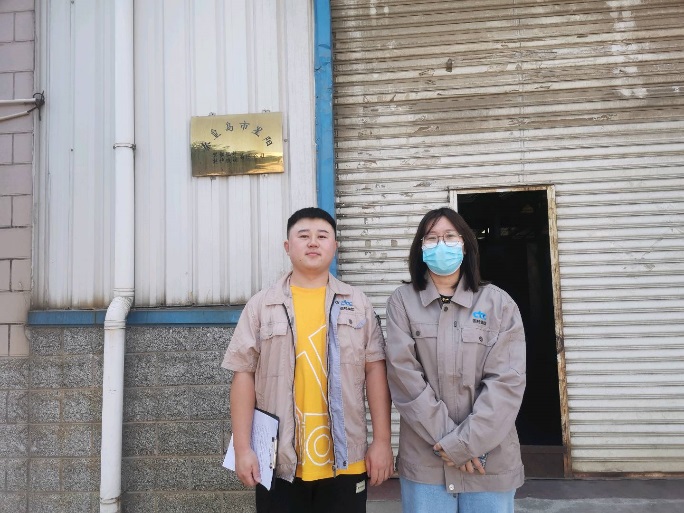 